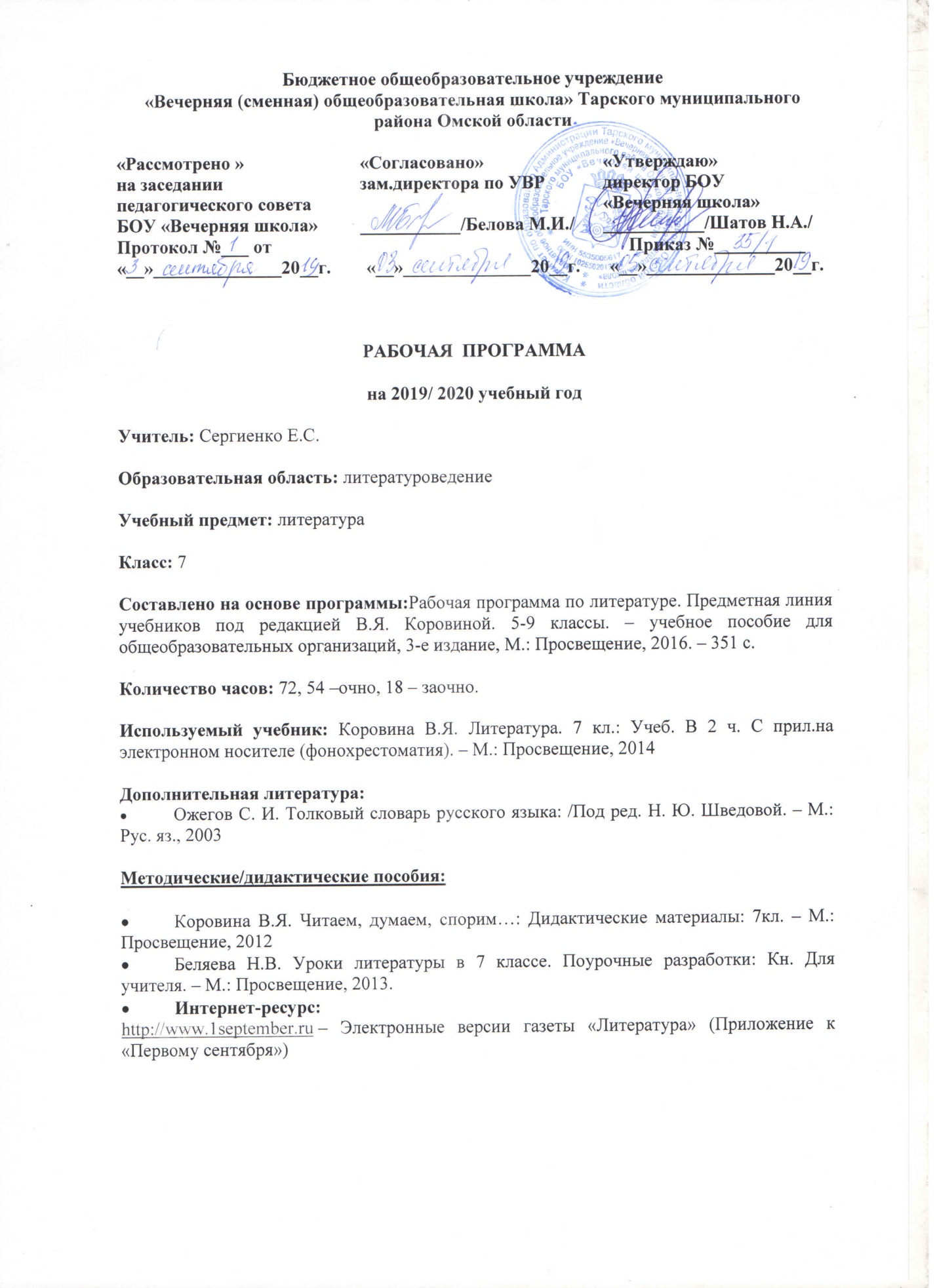 ПЛАНИРУЕМЫЕ РЕЗУЛЬТАТЫ ОСВОЕНИЯ ПРОГРАММЫЛичностные, метапредметные и предметные результаты освоения литературы в основной школе. Литература как учебный предмет играет ведущую роль в достижении личностных, предметных и метапредметных результатов обучения и воспитания школьников.Личностные результаты:• воспитание российской гражданской идентичности: патриотизма, любви и уважения к Отечеству, чувства гордости за свою Родину, прошлое и настоящее многонационального народа России; осознание своей этнической принадлежности, знание истории, языка, культуры своего народа, своего края, основ культурного наследия народов России и человечества; усвоение гуманистических, демократических и традиционных ценностей многонационального российского общества; воспитание чувства ответственности и долга перед Родиной;• формирование ответственного отношения к учению, готовности и способности обучающихся к саморазвитию и самообразованию на основе мотивации к обучению и познанию, осознанному выбору и построению дальнейшей индивидуальной траектории образования на базе ориентировки в мире профессий и профессиональных предпочтений, с учётом устойчивых познавательных интересов;• формирование целостного мировоззрения, соответствующего современному уровню развития науки и общественной практики, учитывающего социальное, культурное, языковое, духовное многообразие современного мира;• формирование осознанного, уважительного и доброжелательного отношения к другому человеку, его мнению, мировоззрению, культуре, языку, вере, гражданской позиции, к истории, культуре, религии, традициям, языкам, ценностям народов России и народов мира; готовности и способности вести диалог с другими людьми и достигать в нём взаимопонимания;• освоение социальных норм, правил поведения, ролей и форм социальной жизни в группах и сообществах, включая взрослые и социальные сообщества; участие в школьном самоуправлении и общественной жизни в пределах возрастных компетенций с учётом региональных, этнокультурных, социальных и экономических особенностей;• развитие морального сознания и компетентности в решении моральных проблем на основе личностного выбора, формирование нравственных чувств и нравственного поведения, осознанного и ответственного отношения к собственным поступкам;• формирование коммуникативной компетентности в общении и сотрудничестве со сверстниками, старшими и младшими в процессе образовательной, общественно полезной, учебно-исследовательской, творческой и других видов деятельности;• формирование основ экологической культуры на основе признания ценности жизни во всех её проявлениях и необходимости ответственного, бережного отношения к окружающей среде;• осознание значения семьи в жизни человека и общества, принятие ценности семейной жизни, уважительное и заботливое отношение к членам своей семьи;• развитие эстетического сознания через освоение художественного наследия народов России и мира, творческой деятельности эстетического характера.Метапредметные результаты изучения литературы в основной школе:умение самостоятельно определять цели своего обучения, ставить и формулировать для себя новые задачи в учёбе и познавательной деятельности, развивать мотивы и интересы своей познавательной деятельности;умение самостоятельно планировать пути достижения целей, в том числе альтернативные, осознанно выбирать наиболее эффективные способы решения учебных и познавательных задач;умение соотносить свои действия с планируемыми результатами, осуществлять контроль своей деятельности в процессе достижения результата, определять способы действий в рамках предложенных условий и требований, корректировать свои действия в соответствии с изменяющейся ситуацией;умение оценивать правильность выполнения учебной задачи, собственные возможности её решения;владение основами самоконтроля, самооценки, принятия решений и осуществления осознанного выбора в учебной и познавательной деятельности;умение определять понятия, создавать обобщения, устанавливать аналогии, классифицировать, самостоятельно выбирать основания и критерии для классификации, устанавливать причинно-следственные связи, строить логическое рассуждение, умозаключение (индуктивное, дедуктивное и по аналогии) и делать выводы;умение создавать, применять и преобразовывать знаки и символы, модели и схемы для решения учебных и познавательных задач;смысловое чтение;умение организовывать учебное сотрудничество и совместную деятельность с учителем и сверстниками; работать индивидуально и в группе: находить общее решение и разрешать конфликты на основе согласования позиций и учёта интересов; формулировать, аргументировать и отстаивать своё мнение;умение осознанно использовать речевые средства в соответствии с задачей коммуникации, для выражения своих чувств, мыслей и потребностей; планирования и регуляции своей деятельности; владение устной и письменной речью; монологической контекстной речью;формирование и развитие компетентности в области использования информационно-коммуникационных технологий.Предметные результаты:понимание ключевых проблем изученных произведений русского фольклора и фольклора других народов, древнерусской литературы, литературы XVIII века, русских писателей XIX—XX веков, литературы народов России и зарубежной литературы;понимание связи литературных произведений с эпохой их написания, выявление заложенных в них вневременных, непреходящих нравственных ценностей и их современного звучания;умение анализировать литературное произведение: определять его принадлежность к одному из литературных родов и жанров; понимать и формулировать тему, идею, нравственный пафос литературного произведения; характеризовать его героев сопоставлять героев одного или нескольких произведений;определение в произведении элементов сюжета, композиции, изобразительно-выразительных средств языка, понимание их роли в раскрытии идейно-художественного содержания изведения (элементы филологического анализа); владение элементарной литературоведческой терминологией при анализе литературного произведения;приобщение к духовно-нравственным ценностям русской литературы и культуры, сопоставление их с духовно-нравственными ценностями других народов;формулирование собственного отношения к произведениям литературы, их оценка;собственная интерпретация (в отдельных случаях) изученных литературных произведений;понимание авторской позиции и своё отношение к ней;восприятие на слух литературных произведений разных жанров, осмысленное чтение и адекватное восприятие;умение пересказывать прозаические произведения или их отрывки с использованием образных средств русского языка и цитат из текста, отвечать на вопросы по прослушанному или прочитанному тексту, создавать устные монологические высказывания разного типа, вести диалог;написание изложений и сочинений на темы, связанные с тематикой, проблематикой изученных произведений; классные и домашние творческие работы; рефераты на литературные и общекультурные темы;понимание образной природы литературы как явления словесного искусства; эстетическое восприятие произведений литературы; формирование эстетического вкуса;понимание русского слова в его эстетической функции, роли изобразительно-выразительных языковых средств в создании художественных образов литературных произведений.СОДЕРЖАНИЕ ПРОГРАММЫ УЧЕБНОГО КУРСА(72часа) ВведениеИзображение человека как важнейшая идейно-нравственная проблема литературы. Взаимосвязь характеров и обстоятельств в художественном произведении. Труд писателя, его позиция, отношение к несовершенству мира и стремление к нравственному и эстетическому идеалу.УСТНОЕ НАРОДНОЕ ТВОРЧЕСТВОПредания. Поэтическая автобиография народа. Устный рассказ об исторических событиях. «Воцарение Ивана Грозного», «Сороки-Ведьмы», «Петр и плотник».Эпос народов мираБылины. «Вольга и Микула Селянинович». Воплощение в былине нравственных свойств русского народа, прославление мирного труда. Микула — носитель лучших человеческих качеств (трудолюбие, мастерство, чувство собственного достоинства, доброта, щедрость, физическая сила).Киевский цикл былин. «Илья Муромец и Соловей-разбойник». Бескорыстное служение Родине и народу, мужество, справедливость, чувство собственного достоинства — основные черты характера Ильи Муромца. (Изучается одна былина по выбору.) Для внеклассного чтения.Новгородский цикл былин. «Садко». Своеобразие былины. Поэтичность. Тематическое различие Киевского и Новгородского циклов былин. Своеобразие былинного стиха. Собирание былин. Собиратели. (Для самостоятельного чтения.)«Калевала» — карело-финский мифологический эпос. Изображение жизни народа, его национальных традиций, обычаев, трудовых будней и праздников. Кузнец Ильмаринен и ведьма Лоухи как представители светлого и темного миров карело-финских эпических песен (Для внеклассного чтения).Теория литературы. Предание (развитие представлений). Гипербола (развитие представлений). Былина. Руны. Мифологический эпос (начальные представления).Пословицы и поговорки. Народная мудрость пословиц и поговорок. Выражение в них духа народного языка.Сборники пословиц. Собиратели,пословиц. Меткость и точность языка. Краткость и выразительность. Прямой и переносный смысл пословиц. Пословицы народов мира. Сходство и различия пословиц разных стран мира на одну тему (эпитеты, сравнения, метафоры).Теория литера туры. Героический эпос, афористические жанры фольклора. Пословицы, поговорки (развитие представлений).ИЗ ДРЕВНЕРУССКОЙ ЛИТЕРАТУРЫ«Поучение» Владимира Мономаха (отрывок), «Повесть о Петре и Февронии Муромских». Нравственные  заветы Древней Руси. Внимание к личности, гимн любви и верности.Теория литературы. Поучение (начальные представления).«Повесть временных лет». Отрывок «О пользе книг». Формирование традиции уважительного отношения к книге.Теория литературы. Летопись (развитие представлений).ИЗ РУССКОЙ ЛИТЕРАТУРЫ XVIII ВЕКАМихаил Васильевич Ломоносов. Краткий рассказ об ученом и поэте.«К статуе Петра Великого», «Ода на день восшествия на Всероссийский престол ея Величества государыни Императрицы Елисаветы Петровны 1747 года» (отрывок). Уверенность Ломоносова в будущем русской науки и ее творцов. Патриотизм. Призыв к миру. Признание труда, деяний на благо Родины важнейшей чертой гражданина.Теория литературы. Ода (начальные представления).Гавриил Романович Державин. Краткий рассказ о поэте. «Река времен в своем стремленье...», «На птичку...», «Признание». Размышления о смысле жизни, о судьбе. Утверждение необходимости свободы творчества.ИЗ РУССКОЙ ЛИТЕРАТУРЫ XIX ВЕКААлександр Сергеевич Пушкин. Краткий рассказ о писателе.«Полтава» («Полтавский бой»), «Медный всадник»(вступление «На берегу пустынных волн...»), «Песнь о вещем Олеге». Интерес Пушкина к истории России. Мастерство в изображении Полтавской битвы, прославление мужества и отваги русских солдат. Выражение чувства любви к Родине. Сопоставление полководцев (Петра I й Карла XII)-. Авторское отношение к героям. Летописный источник «Песни о вещем Олеге». Особенности композиции. Своеобразие языка. Смысл сопоставления Олега и волхва. Художественное воспроизведение быта и нравов Древней Руси.Теория литературы. Баллада (развитие представлений).«Борис Годунов» (сцена в Пудовом монастыре). Образ летописца как образ древнерусского писателя. Монолог Пимена: размышления о труде летописца как о нравственном подвиге. Истина как цель летописного повествования и как завет будущим поколениям.«Станционный смотритель». Изображение «маленького человека», его положения в обществе. Пробуждение человеческого достоинства и чувства протеста. Трагическое и гуманистическое в повести.Теория литературы. Повесть (развитие представлений).Михаил Юрьевич Лермонтов. Краткий рассказ о поэте.«Песня про царя Ивана Васильевича, молодого опричника и удалого купца Калашникова». Поэма об историческом прошлом Руси. Картины быта XVI века, их значение для понимания характеров и идеи поэмы. Смысл столкновения Калашникова с Кирибеевичем и Иваном Грозным. Защита Калашниковым человеческого достоинства, его готовность стоять за правду до конца.Особенности сюжета поэмы. Авторское отношение к изображаемому. Связь поэмы с произведениями устного народного творчества. Оценка героев с позиций народа. Образы гусляров. Язык и стих поэмы.«Когда волнуется желтеющая нива...», «Молитва», «Ангел».Стихотворение «Ангел» как воспоминание об идеальной гармонии, о «небесных» звуках, оставшихся в памяти души, переживание блаженства, полноты жизненных сил, связанное с красотой природы и ее проявлений. «Молитва» («В минуту жизни трудную...»)— готовность ринуться навстречу знакомым гармоничным звукам, символизирующим ожидаемое счастье на земле.Теория литературы. Фольклоризм литературы (развитие представлений).Николай Васильевич Гоголь. Краткий рассказ о писателе.«Тарас Бульба». Прославление боевого товарищества, осуждение предательства. Героизм и самоотверженность Тараса и его товарищей-запорожцев в борьбе за освобождение родной земли. Противопоставление Остапа Андрию, смысл этого противопоставления. Патриотический пафос повести.Особенности изображения людей и природы в повести.Теория литературы. Историческая и фольклорная основа произведения. Роды литературы: эпос (развитие понятия).Литературный герой (развитие понятия).Иван Сергеевич Тургенев. Краткий рассказ о писателе.«Бирюк». Изображение быта крестьян, авторское отношение к бесправным и обездоленным. Мастерство в изображении пейзажа. Художественные особенности рассказа.Стихотворения в прозе. «Русский язык». Тургенев о богатстве и красоте русского языка. Родной язык как духовная опора человека. «Близнецы», «Два богача». Нравственность и человеческие взаимоотношения.Теория литературы. Стихотворения в прозе.Николай Алексеевич Некрасов. Краткий рассказ о писателе.«Русские женщины» («Княгиня Трубецкая»). Историческая основа поэмы. Величие духа русских женщин, отправившихся вслед за осужденными мужьями в Сибирь. Художественные особенности исторических поэм Некрасова.«Размышления у парадного подъезда». Боль поэта за судьбу народа. Своеобразие некрасовской музы. (Для чтения и обсуждения.)Теория литературы. Поэма (развитие понятия). Трехсложные размеры стиха (развитие понятия).Алексей Константинович Толстой. Слово о поэте.Исторические баллады «Василий Шибанов» и «Ми-хайло Репнин». Воспроизведение исторического колорита эпохи. Правда и вымысел. Тема древнерусского «рыцарства», противостоящего самовластию.Смех сквозь слезы, или «Уроки Щедрина»Михаил Евграфович Салтыков-Щедрин. Краткий рассказ о писателе.«Повесть о том, как один мужик двух генералов прокормил». Нравственные пороки общества. Паразитизм генералов, трудолюбие и сметливость мужика. Осуждение покорности мужика. Сатира в «Повести...».«Дикий помещик». Для самостоятельного чтения.Теория литературы. Гротеск (начальные представления).Лев Николаевич Толстой. Краткий рассказ о писателе.«Детство». Главы из повести: «Классы», «Наталья Савишна», «Maman» и др. Взаимоотношения детей и взрослых. Проявления чувств героя, беспощадность к себе, анализ собственных поступков.Теория литературы. Автобиографическое художественное произведение (развитие понятия). Герой-повествователь (развитие понятия).Иван Алексеевич Бунин. Краткий рассказ о писателе.«Цифры». Воспитание детей в семье. Герой рассказа: сложность взаимопонимания детей и взрослых.«Лапти». Душевное богатство простого крестьянина.Смешное и грустное рядом, или «Уроки Чехова»Антон Павлович Чехов. Краткий рассказ о писателе. «Хамелеон». Живая картина нравов. Осмеяние трусости и угодничества. Смысл названия рассказа. «Говорящие фамилии» как средство юмористической характеристики.«Злоумышленник», «Размазня». Многогранность комического в рассказах А. П. Чехова. (Для чтения и обсуждения.)Теория литературы. Сатира и юмор как формы комического (развитие представлений).«Край ты мой, родимый край!»Стихотворения русских поэтов XIX века о роднойприроде.В. Жуковский. «Приход весны»; И. Бунин. «Родина»; А. К. Толстой. «Край ты мой, родимый край...», «Благовест». Поэтическое изображение родной природы и выражение авторского настроения, миросозерцания.ИЗ РУССКОЙ ЛИТЕРАТУРЫ XX ВЕКАМаксим Горький. Краткий рассказ о писателе.«Детство». Автобиографический характер повести. Изображение «свинцовых мерзостей жизни». Дед Каширин. «Яркое, здоровое, творческое в русской жизни» (Алеша, бабушка, Цыганок, Хорошее Дело). Изображение быта и характеров. Вера в творческие силы народа.«Старуха Изергиль» («Легенда о Данко»).Теория литературы. Понятие о теме и идее произведения (начальные представления). Портрет как средство характеристики героя.Владимир Владимирович Маяковский. Краткий рассказ о писателе.«Необычайное приключение, бывшее с Владимиром Маяковским летом на даче». Мысли автора о роли поэзии в жизни человека и общества. Своеобразие стихотворного ритма, словотворчество Маяковского.«Хорошее отношение к лошадям». Два взгляда на мир: безразличие, бессердечие мещанина и гуманизм, доброта, сострадание лирического героя стихотворения.Леонид Николаевич Андреев. Краткий рассказ о писателе.«Кусака». Чувство сострадания к братьям нашим меньшим, бессердечие героев. Гуманистический пафос произведения.Андрей Платонович Платонов. Краткий рассказ о писателе.«Юшка». Главный герой произведения, его непохожесть на окружающих людей, душевная щедрость. Любовь и ненависть окружающих героя людей. Юшка — незаметный герой с большим сердцем. Осознание необходимости сострадания и уважения к человеку. Неповторимость и ценность каждой человеческой личности.«В прекрасном и яростном мире». Труд как нравственное содержание человеческой жизни. Идеи доброты, взаимопонимания, жизни для других. Своеобразие языка прозы Платонова (для самостоятельного чтения).Борис Леонидович Пастернак. Слово о поэте. «Июль», «Никого не будет в доме...». Картины природы, преображенные поэтическим зрением Пастернака. Сравнения и метафоры в художественном мире поэта.На дорогах войныИнтервью с поэтом — участником Великой Отечественной войны. Героизм, патриотизм, самоотверженность, трудности и радости грозных лет войны в стихотворениях поэтов — участников войны: А. Ахматовой, К. Симонова, А. Твардовского, А. Суркова, Н. Тихонова и др. Ритмы и образы военной лирики.Теория литературы. Публицистика. Интервью как жанр публицистики (начальные представления).Федор Александрович Абрамов. Краткий рассказ о писателе. «О чем плачут лошади». Эстетические и нравственно-экологические проблемы, поднятые в рассказе.Теория литературы. Литературные традиции.Евгений Иванович Носов. Краткий рассказ о писателе.«Кукла» («Акимыч»), «Живое пламя». Сила внутренней, духовной красоты человека. Протест против равнодушия, бездуховности, безразличного отношения к окружающим людям, природе. Осознание огромной роли прекрасного в душе человека, в окружающей природе. Взаимосвязь природы и человека.Юрий Павлович Казаков. Краткий рассказ о писателе.«Тихое утро». Взаимоотношения детей, взаимопомощь, взаимовыручка. Особенности характера героев — сельского и городского мальчиков, понимание окружающей природы. Подвиг мальчика и радость от собственного доброго поступка.«Тихая моя родина»Стихотворения о Родине, родной природе, собственном восприятии окружающего (В. Брюсов, Ф. Сологуб, С. Есенин, Н. Заболоцкий, Н. Рубцов). Человек и природа. Выражение душевных настроений, состояний человека через описание картин природы. Общее и индивидуальное в восприятии родной природы русскими поэтами.Александр Трифонович Твардовский. Краткий рассказ о поэте.«Снега потемнеют синие...», «Июль — макушка лета...», «На дне моей жизни...». Размышления поэта о взаимосвязи человека и природы, о неразделимости судьбы человека и народа.Теория литературы. Лирический герой (развитие понятия).Дмитрий Сергеевич Лихачев.  «Земля родная»(главы из книги). Духовное напутствие молодежи.Теория литературы. Публицистика (развитие представлений). Мемуары как публицистический жанр (начальные представления).Писатели улыбаются, или смех михаилазощенкоМ. Зощенко. Слово о писателе. Рассказ «Беда». Смешное и грустное в рассказах писателя.Песни на слова русских поэтов xx векаА. Вертинский. «Доченьки»; И. Гофф. «Русское поле»; Б. Окуджава. «По смоленской дороге...». Лирические размышления о жизни, быстро текущем времени. Светлая грусть переживаний.ИЗ ЛИТЕРАТУРЫ НАРОДОВ РОССИИРасул Гамзатов. Краткий рассказ о дагестанском поэте.«Опять за спиною родная земля...», «Я вновь пришел сюда и сам не верю...» (из цикла «Восьмистишия»), «О моей Родине».Возвращение к истокам, основам жизни. Осмысление зрелости собственного возраста, зрелости общества, дружеского расположения к окружающим людям разных национальностей. Особенности художественной образности дагестанского поэта.ИЗ ЗАРУБЕЖНОЙ ЛИТЕРАТУРЫРоберт Бёрнс. Особенности творчества.«Честная бедность». Представления народа о справедливости и честности. Народно-поэтический характер произведения.Джордж Гордон Байрон. «Ты кончил жизни путь, герой!». Гимн герою, павшему в борьбе за свободу Родины.Японские хокку (трехстишия). Изображение жизни природы и жизни человека в их нерасторжимом единстве на фоне круговорота времен года. Поэтическая картина, нарисованная одним-двумя штрихами.Теория литературы. Особенности жанра хокку (хайку).О. Генри. «Дары волхвов». Сила любви и преданности. Жертвенность во имя любви. Смешное и возвышенное в рассказе.Рей Дуглас Брэдбери. «Каникулы».ТЕМАТИЧЕСКИЙ ПЛАН УЧЕБНОГО КУРСА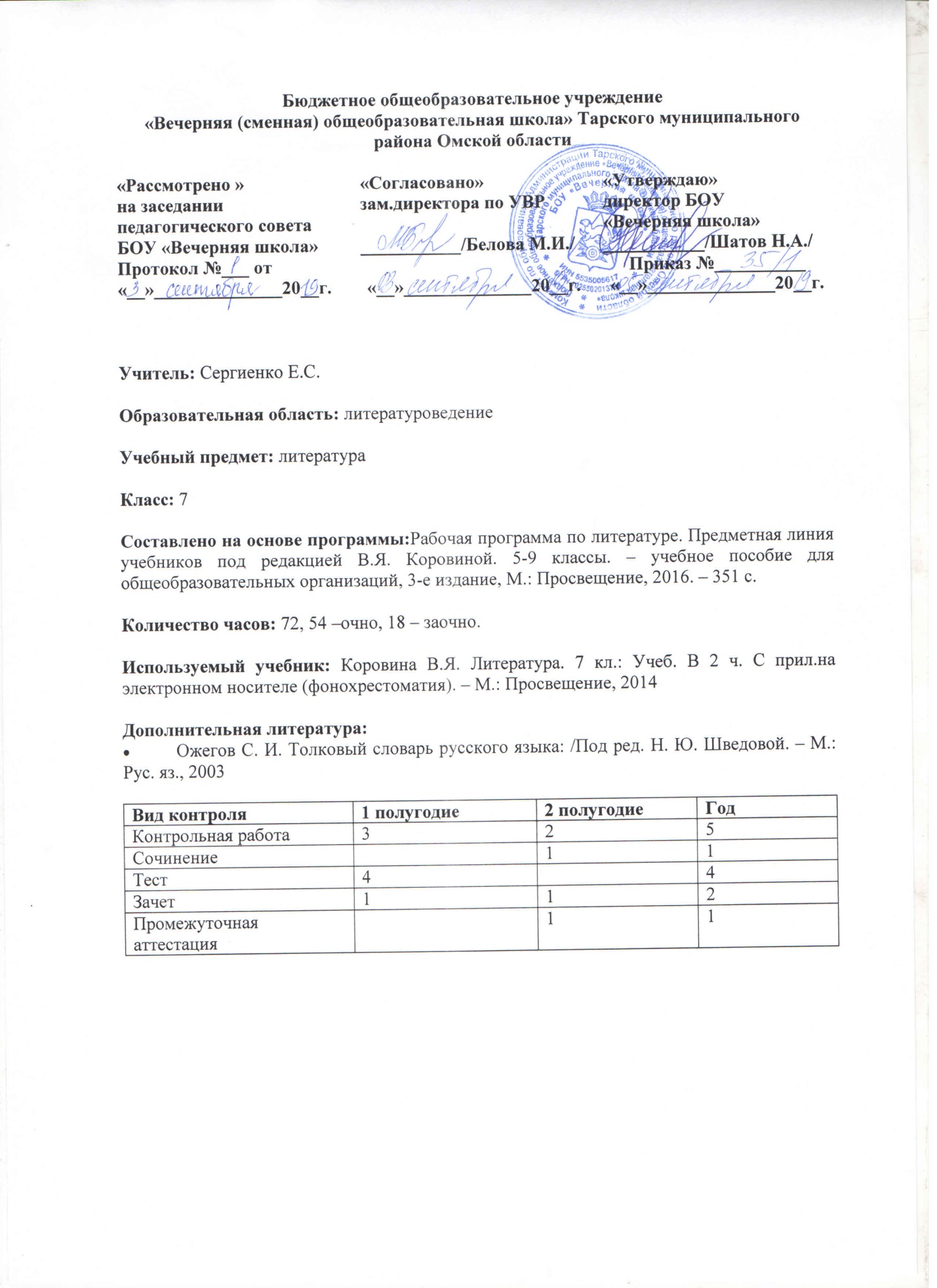 КОНТРОЛЬНО-ИЗМЕРИТЕЛЬНЫЙ МАТЕРИАЛ1 полугодие2 полугодиеЛИСТ КОРРЕКЦИИ И ВНЕСЕНИЯ ИЗМЕНЕНИЙ УТВЕРЖДАЮ                           Директор школы         ___________/Н.А. Шатов/                                       «___»________20___ г. Наименование разделов и темПо Примерной программе Всего часовВведение11Устное народное творчество. Эпос народов мира66Из древнерусской литературы23Из русской литературы 18 века22Из русской литературы 19 века2730Из русской литературы 20 века2422Из литературы народов России11Из зарубежной литературы5+17ИТОГО:7072№ урокаДата урокаТема урокаТип урокаВиды деятельностиПредметные результатыМетапредметные УУДЛичностные УУДДомашнее задание     ВВЕДЕНИЕ (1Ч)     ВВЕДЕНИЕ (1Ч)     ВВЕДЕНИЕ (1Ч)     ВВЕДЕНИЕ (1Ч)     ВВЕДЕНИЕ (1Ч)     ВВЕДЕНИЕ (1Ч)     ВВЕДЕНИЕ (1Ч)     ВВЕДЕНИЕ (1Ч)1.Изображение человека как важнейшая идейно-нравственная проблема литературыУрок открытия нового знания.Изучение содержания параграфа учебника, работа с теоретическим литературоведческим материаломНаучиться пользоваться учебником, определять композиционно-сюжетные особенности произведения.Познавательные: уметь искать и выделять необходимую информацию из учебника, определять понятия, создавать обобщения.Регулятивные: выбирать действия в соответствии с поставленной задачей.Коммуникативные: уметь ставить вопросы и обращаться за помощью к учебной литературеФормирование у учащихся «стартовой» мотивации к обучениюУчить лекциюУСТНОЕ НАРОДНОЕ ТВОРЧЕСТВО (6Ч)УСТНОЕ НАРОДНОЕ ТВОРЧЕСТВО (6Ч)УСТНОЕ НАРОДНОЕ ТВОРЧЕСТВО (6Ч)УСТНОЕ НАРОДНОЕ ТВОРЧЕСТВО (6Ч)УСТНОЕ НАРОДНОЕ ТВОРЧЕСТВО (6Ч)УСТНОЕ НАРОДНОЕ ТВОРЧЕСТВО (6Ч)УСТНОЕ НАРОДНОЕ ТВОРЧЕСТВО (6Ч)УСТНОЕ НАРОДНОЕ ТВОРЧЕСТВО (6Ч)2Предания. «Воцарение Ивана Грозного». Поэтическая автобиография народаУрок общеметодической направленностиСоставление таблицы «Жанровые признаки произведений УНТ», тезисного плана по теме «Предания», конспекта в парах сильный –слабый «Жанровое своеобразие фольклорной и литературной ветвей словесного искусства», Научиться различать произведения жанров фольклора, использовать их в устной и письменной речи.Познавательные: уметь осмысленно читать и объяснять значение прочитанногоРегулятивные: выполнять УД в громко речевой и умственной формахКоммуникативные: строить монологические высказывания, овладеть умениями диалогической речи.Формирование у учащихся целостного, социально ориентиро-ванного взгляда на мир в единстве и разнообра-зии природы, народовЧитать предания в учебнике3Предания. «Сороки-ведьмы», «Петр и плотник»Урок общеметодической направленностиСоставление тезисного плана по теме «Предания», работа в парах сильный – слабый по теме «Устное или письменное сочинение по пословице или поговорке», коллективное проектирование способов выполнения д/з, комментирование выставленных оценок.Научиться толковать прямой и переносный смысл пословиц и поговорокПознавательные: уметь устанавливать аналогии, ориентироваться в разнообразии способов задачРегулятивные: формулировать и удерживать учебную задачу, планировать и регулировать свою деятельностьКоммуникативные: осознанно использовать речевые средства в соответствии с задачей коммуникацииФормирование у учащихся мотивации к индивидуальной и коллективной творческой деятельностиНайти пословицы и поговорки4Народная мудрость пословиц и поговорок. Афористические жанры фольклораУрок общеметодической направленностиКомплексное повторение , с/р, л/р в парах сильный – слабый по алгоритму выполнения задания по теме «Пословицы и поговорки», устный монологический ответ на проблемный вопрос с последующей взаимопроверкой при консультативной помощи учителяНаучиться составлять план устного высказыванияПознавательные: уметь устанавливать аналогии, ориентироваться в разнообразии способов задачРегулятивные: формулировать и удерживать учебную задачуКоммуникативные: осознанно использовать речевые средства в соответствии с задачей коммуникацииФормирование у учащихся этических чувств, доброжелательности, эмоционально-нравственной отзывчивостиЧитать былины в учебнике5Эпос народов мира. Былины. «Вольга и Микула Селянинович»Урок открытия новых знанийКомплексное повторение , с/р, л/р в парах сильный – слабый по алгоритму выполнения задания по теме «Былины», устный монологический ответ на проблемный вопрос с последующей взаимопроверкой Научиться составлять план устного высказыванияПознавательные: уметь устанавливать аналогии, ориентироваться в разнообразии способов задачРегулятивные: формулировать и удерживать учебную задачуКоммуникативные: осознанно использовать речевые средстваФормирование у учащихся этических чувств, доброжелательности, эмоционально-нравственной отзывчивостиОтветить на вопросы в учебнике6Киевский цикл былин. Новгородский цикл былин.  Французский и карело-финский мифологический эпос. Урок общеметодологической наравленностиКомплексное повторение , с/р, л/р в парах сильный – слабый по алгоритму выполнения задания по теме «Народный эпос», устный монологический ответ на проблемный вопрос с последующей взаимопроверкой Научиться составлять план устного высказыванияПознавательные: уметь устанавливать аналогии, ориентироваться в разнообразии способов задачРегулятивные: формулировать и удерживать учебную задачуКоммуникативные: осознанно использовать речевые средстваФормирование у учащихся этических чувств, доброжелательности, эмоционально-нравственной отзывчивостиПодготовиться к зачету по теме «Устное народное творчество»7Зачет №1. Контрольная работа по теме «Устное народное творчество».Урок развивающего контроля.Групповое выполнение заданий с последующей самопроверкой по алгоритму выполнения при консультативной помощи учителя, коллективное проектирование способов выполнения д/зНаучиться проектировать маршрут восполнения проблемных зон в изученных темеПознавательные: самостоятельно делать выводы, перерабатывать информацию.Регулятивные: уметь планировать алгоритм ответа.Коммуникативные: уметь письменно формулировать и высказывать свою точку зрения.Формирование у учащихся ценностного отношения к наследию УНТ.ИЗ ДРЕВНЕРУССКОЙ ЛИТЕРАТУРЫ (3 Ч)ИЗ ДРЕВНЕРУССКОЙ ЛИТЕРАТУРЫ (3 Ч)ИЗ ДРЕВНЕРУССКОЙ ЛИТЕРАТУРЫ (3 Ч)ИЗ ДРЕВНЕРУССКОЙ ЛИТЕРАТУРЫ (3 Ч)ИЗ ДРЕВНЕРУССКОЙ ЛИТЕРАТУРЫ (3 Ч)ИЗ ДРЕВНЕРУССКОЙ ЛИТЕРАТУРЫ (3 Ч)ИЗ ДРЕВНЕРУССКОЙ ЛИТЕРАТУРЫ (3 Ч)ИЗ ДРЕВНЕРУССКОЙ ЛИТЕРАТУРЫ (3 Ч)ИЗ ДРЕВНЕРУССКОЙ ЛИТЕРАТУРЫ (3 Ч)8«Поучение Владимира Мономаха» (отрывок). «Повесть временных лет»Урок открытия нового знанияИзучение содержания параграфа учебника, работа с теоретическим литературоведческим материалом, групповая практическая работа по алгоритму выполнения задания по теме урока, выразительное чтение произведения.Научиться владеть изученной терминологией по теме, навыками устной монологической речи, составлять пересказы эпизодовПознавательные: выделять и формулировать познавательную цельРегулятивные: применять метод информационного поиска, в том числе с помощью компьютерных средств.Коммуникативные: устанавливать рабочие отношенияФормирование у учащихся внутренней позиции на основе поступков положительного героя..Читать «Повесть  Петре и Февронии Муромских»9«Повесть о Петре и Февронии Муромских»Урок открытия нового знанияИзучение содержания параграфа учебника, работа с теоретическим литературоведческим материалом, групповая практическая работа по алгоритму выполнения задания по теме урока, выразительное чтение произведения.Научиться владеть изученной терминологией по теме, навыками устной монологической речи, составлять пересказы эпизодовПознавательные: выделять и формулировать познавательную цельРегулятивные: применять метод информационного поиска, в том числе с помощью компьютерных средств.Коммуникативные: устанавливать рабочие отношенияФормирование у учащихся внутренней позиции на основе поступков положительного героя..Написать эссе «Сила любви в «Повести о Петре и Февронии…»10Тест по теме «Древнерусская литература»К.Р. Урок развивающего контроляВыполнение контрольных заданий по алгоритму с последующей самопроверкой по памятке выполнения заданияНаучиться проектировать и реализовывать индивидуаль-ный маршрут Познавательные: уметь синтезировать полученную информацию для составления ответа (тест)Регулятивные: уметь определять меры усвоения изученного материлаФормирование у учащихся мотивации к индивидуальной и диагностической деят-тиИЗ РУССКОЙ ЛИТЕРАТУРЫ XVIII ВЕКА (2Ч)ИЗ РУССКОЙ ЛИТЕРАТУРЫ XVIII ВЕКА (2Ч)ИЗ РУССКОЙ ЛИТЕРАТУРЫ XVIII ВЕКА (2Ч)ИЗ РУССКОЙ ЛИТЕРАТУРЫ XVIII ВЕКА (2Ч)ИЗ РУССКОЙ ЛИТЕРАТУРЫ XVIII ВЕКА (2Ч)ИЗ РУССКОЙ ЛИТЕРАТУРЫ XVIII ВЕКА (2Ч)ИЗ РУССКОЙ ЛИТЕРАТУРЫ XVIII ВЕКА (2Ч)ИЗ РУССКОЙ ЛИТЕРАТУРЫ XVIII ВЕКА (2Ч)ИЗ РУССКОЙ ЛИТЕРАТУРЫ XVIII ВЕКА (2Ч)11М.В. Ломоносов. Ода «К статуе Петра Великого», «Ода на день восшествия на Всероссийский престол…».Г.Р. Державин. Стихотворения. Урок открытия нового знанияРабота в группах-составление устного или письменного ответа на вопрос с последующей взаимопроверкой, с/р (поиск незнакомых слов и определение их значения с помощью справочной литературы),проектирование дифференцированного домашнего задания, комментирование выставленных оценок.Научиться , составлять пересказы эпизодов, научиться выделять мораль сказкиПознавательные: выделять и формулировать познавательную цельРегулятивные: применять метод информационного поиска, в том числе с помощью компьютерных средств.Коммуникативные: устанавливать рабочие отношения, эффективно сотрудничать и способствовать продуктивной кооперацииФормирование нравственно – этической ориентации, обеспечивающей личностный моральный выборПодготовиться к зачету по творчеству писателей 18 века, изученных в 7 классе. 12Тест по теме «Русская литература 18 века»Урок контроляИзучение содержания параграфа учебника, работа с теоретическим литературоведческим материалом по теме «Басня», составление тезисного плана статьи, пересказ по плану, коллективная практическая работа по алгоритмувыполнения задания по теме урока Характеристика героев басни)Научиться находить цитатные примеры из басни, иллюстрирующие понятия «аллегория», «мораль».Познавательные: уметь искать и выделять необходимую информацию в предложенных текстах.Регулятивные: уметь выполнять УД, планировать алгоритм ответа.Коммуникативные: уметьопределять общую цель и пути её достижения.Формирование у учащихся навыков исследова-тельской деятельности,готовности и способности вести диалог с другими людьми достигать в нём взаимопонимания.стр. 30 ответить на вопросыИЗ РУССКОЙ ЛИТЕРАТУРЫ XIX ВЕКА (30 Ч)ИЗ РУССКОЙ ЛИТЕРАТУРЫ XIX ВЕКА (30 Ч)ИЗ РУССКОЙ ЛИТЕРАТУРЫ XIX ВЕКА (30 Ч)ИЗ РУССКОЙ ЛИТЕРАТУРЫ XIX ВЕКА (30 Ч)ИЗ РУССКОЙ ЛИТЕРАТУРЫ XIX ВЕКА (30 Ч)ИЗ РУССКОЙ ЛИТЕРАТУРЫ XIX ВЕКА (30 Ч)ИЗ РУССКОЙ ЛИТЕРАТУРЫ XIX ВЕКА (30 Ч)ИЗ РУССКОЙ ЛИТЕРАТУРЫ XIX ВЕКА (30 Ч)ИЗ РУССКОЙ ЛИТЕРАТУРЫ XIX ВЕКА (30 Ч)13А.С. Пушкин. Поэма «Полтава» (отрывок). Сопоставительный анализ портретов Петра 1 и Карла 12. Урок открытия нового знанияС\р (сообщение о жизни и творчестве поэта), устное рецензирование выразительного чтения стихотворений , практическая групповая работа (выявление черт фольклорной традиции в стих-ии), самостоятельное определение художественной функции фольклорных образовНаучиться анализировать текст стих-яПознавательные: : уметь извлекать необходимую информацию из прослушанного или прочитанного текста.Регулятивные: уметь анализировать стихотворный текст.Коммуникативные: уметь читать вслух и понимать прочитанноеФормирование у учащихся навыков самоанализа и самоконтроля, готовности и способности вести диалог с другими людьми достигать в нём взаимопониманияСоставить кроссворд из 5-ти вопросов по биографии Пушкина14А.С. Пушкин «Песнь о вещем Олеге»Урок общеметодической направленностиКомплексное повторение по итогам выполнения д/з, выразительное чтение стих-я с последующим письменным его рецензированием и взаимопроверкой, с/р (выявление жанровых особенностей стих-я по памятке)Научиться правильно и чётко давать ответы на поставленные вопросы.Познавательные: уметь синтезировать полученную информацию для составления ответа (тест)Регулятивные: уметь определять меры усвоения изученного материала.Коммуникативные: уметь делать анализ текста, используя изученную терминологию и полученные знания.Формирование у учащихся навыков самоанализа и самоконтроля.Читать «Бориса Годунова»15А.С. Пушкин. Драма «Борис Годунов»; цикл «Повести Белкина»Урок общеметодической направленностиПроверка выполнения д/з, выразительное чтение стих-я с последующим письменным его рецензированием и взаимопроверкой, групповая работа по тексту стих-я (интонация как средство выражения авторской позиции)Научиться аргументировать свою точку зрения.Познавательные: уметь синтезировать полученную информацию для составления аргументированного ответаРегулятивные: уметь определять меры усвоения изученного материала.Коммуникативные: уметь делать анализ текста, используя изученную терминологию и полученные знанияФормирование у учащихся навыков взаимодействия в группеПодготовить биографию Лермонтова16М.Ю. Лермонтов «Песня про царя Ивана Васильевича, молодого опричника и удалого купца Калашникова». Поэма об историческом прошлом Руси. Урок рефлексииИндивидуальная и парная работа с дидактическим материалом, коллективное проектирование способов выполнения д/з , комментирование выставленных оценокОбобщить и систематизировать полученные знания, закрепить умения и навыки.Познавательные: уметь синтезировать полученную информацию для составления ответа (тест)Регулятивные: уметь выполнять УД, планировать алгоритм ответа, работать самостоятельно.Коммуникативные: уметь строить монологические высказыванияФормирование у учащихся навыков самоанализа и самоконтроляПодготовить характеристику героев17М.Ю. Лермонтов. Защита Калашниковым человеческого достоинства. Урок «открытия» нового знанияИзучение содержания параграфа учебника, работа с теоретическим литературоведческим материалом (основные понятия «повествователь», «цикл повестей», «композиция повести»).Научиться определять особенности повествованияПознавательные: уметь извлекать необходимую информацию из учебника, определять понятия, создавать обобщения, устанавливать аналогииРегулятивные: выбирать действия в соответствии с поставленной задачейФормирование у учащихся навыков исследовательской деятельности, готовности и способности вести диалог с другими людьми и достигать в нём взаимопониманияВыучить стихотворение Лермонтова наизусть (на выбор)18М.Ю. Лермонтов. Стихотворения «Когда волнуется желтеющая нива…», «Ангел», «Молитва»Урок «открытия» нового знанияИндивидуальная и парная работа с дидактическим материалом, коллективное проектирование способов выполнения д/з , комментирование выставленных оценокНаучиться аргументировать свою точку зрения.Познавательные: уметь извлекать необходимую информацию из учебника, определять понятия, создавать обобщения, устанавливать аналогииРегулятивные: выбирать действия в соответствии с поставленной задачейКоммуникативные: уметь ставить вопросы и обращаться за помощью к учебной литературеФормирование у учащихся навыков самоанализа и самоконтроляПодготовиться к контрольной работе19Контрольная работа по  произведениям А.С. Пушкина и М.Ю. ЛермонтоваК.Р. Урок развивающего контроляФормирование у уч-ся умений к осуществлению контрольной функции, контроль и самоконтроль изученных понятий, алгоритма проведения самопроверки и взаимопроверки.Научиться проектировать маршрут восполнения проблемных зон в изученных темеПознавательные: уметь устанавливать аналогии, ориентироваться в разнообразии способов решения задачРегулятивные: формулировать и удерживать учебную задачуКоммуникативные: уметь письменно формулировать и высказывать свою точку зрения.формирование у учащихся навыков индивиду-ального выполнения диагностических заданий по алгоритму20Н.В. Гоголь. Повесть «Тарас Бульба». Прославление боевого товарищества, осуждение предательства Урок общеметодической направленностиРабота в парах сильный – слабый, устные и письменные ответы на вопросы, групповая работа « Составление сравнительной характеристики героев», самостоятельное составление тезисного плана для пересказа, конкурс выразительного чтенияНаучиться анализировать эпизодПознавательные: самостоятельно делать выводы, перерабатывать информацию.Регулятивные: уметь планировать алгоритм ответа.Коммуникативные: уметь формулировать и высказывать свою точку зрения на события и поступки героевФормирование у учащихся навыков взаимодействия в группе по алгоритму при консультативной помощи учителяЭссе «Предательство - это» на основе «Тараса Бульбы» Гоголя21Героизм и самоотверженность Тараса и товарищей-запорожцев в борьбе за освобождение родной землиУрок общеметодической направленностиГрупповая работа (составление плана анализа эпизода с последующей взаимопроверкой при консультативной помощи учителя), составление тезисного плана для пересказа отрывков повести, с/рНаучиться владеть изученной терминологией по теме, навыками устной монологической речиПознавательные: уметь выделять и формулировать познавательную цельРегулятивные: применять метод информационного поискаКоммуникативные: устанавливать рабочие отношения, эффективно сотрудничать и способствовать продуктивной кооперацииФормирование у учащихся навыков исследовательской деятельности, готовности и способности вести диалог с другими людьми и достигать в нём взаимопониманияНаписать характеристику главных героев22Противопоставление Остапа Андрию в повести Гоголя «Тарас Бульба»Урок общеметодической направленностиРабота в парах сильный – слабый, устные и письменные ответы на вопросы, групповая п/р (подбор цитатных примеров, иллюстрирующих различные формы выражения авторской позиции).Научиться владеть изученной терминологией по теме, навыками устной монологической речиПознавательные: уметь выделять и формулировать познавательную цельРегулятивные: уметь оценивать и формулировать то, что уже усвоеноКоммуникативные: уметь моделировать монологическое высказывание аргументировать свою позицию и координировать её с позициями партнёров при выработке общего решения в совместной деятельностиФормирование у учащихся мотивации к самосовершенствованиюОтветить на вопросы в учебнике23Патриотический пафос повести «Тарас Бульба» Гоголя. Р.Р.Урокобщеметодической направленностиСамостоятельное составление тезисного плана для пересказа, коллективное проектирование д/з, комментирование выставленных оценокНаучиться владеть изученной терминологией по теме, навыками устной монологической речиПознавательные: уметь выделять и формулировать познавательную цельРегулятивные: уметь оценивать и формулировать то, что уже усвоеноКоммуникативные: уметь моделировать монологическое высказывание Формирование у учащихся мотивации к самосовершенство-ваниюПодготовиться к контрольной работе24Сочинение по повести Гоголя «Тарас Бульба» К.Р. Урок развивающе-го контроляФормирование у уч-ся умений к осуществлению контрольной функции, контроль и самоконтроль изученных понятий, алгоритма проведения самопроверки и взаимопроверки.Научиться проектировать и корректировать индивидуаль-ный маршрут Познавательные: уметь устанавливать аналогии, ориентироваться а разнообразии способов решения задачРегулятивные: формулировать и удерживать учебную задачуКоммуникативные: уметь формулировать собственное мнение и свою позициюФормирование у учащихся навыков самодиагностики по алгоритму25И.С.Тургенев. Изображение быта крестьян, авторское отношение к бесправным и обездоленным в рассказе Тургенева «Бирюк»Урок общеметодической направленностиКомплексное повторение по теме « Литературный портрет», с/р с литературоведческим портфолио ( составление лит –ого портрета писателя с привлечением информационно- коммуникационных средств)Научиться составлять литературный портрет писателяПознавательные: уметь строить сообщения исследовательского характера в устной формеРегулятивные: формировать ситуацию рефлексии и самодиагностикиКоммуникативные: уметь проявлять активность для решения коммуникативных и познавательных задачФормирование у учащихся мотивации к самосовершенствованиюЧитать стихотворение «Русский язык»26И.С. Тургенев. Стихотворение в прозе «Русский язык». Родной язык как духовная опора человекаУрокобщеметодической направленностиИндивидуальная и парная работа с дидактическим материалом, коллективное проектирование способов выполнения д/з , комментирование выставленных оценокНаучиться составлять характеристику героевПознавательные: самостоятельно делать выводы, перерабатывать информациюРегулятивные: уметь планировать алгоритм ответаКоммуникативные: уметь формулировать и высказывать свою точку зрения на события и поступки героевФормирование у учащихся навыков исследовательской деятельности, готовности и способности вести диалог с другими людьми и достигать в нём взаимопониманияПодготовиться к тесту27Тест по творчеству ТургеневаК.Р. Урок развивающего контроляВыполнение контрольных заданий по алгоритму с последующей самопроверкой по памятке выполнения заданияНаучиться проектировать и реализовывать индивидуаль-ный маршрут Познавательные: уметь синтезировать полученную информацию для составления ответа (тест)Регулятивные: уметь определять меры усвоения изученного материлаФормирование у учащихся мотивации к индивидуальной и диагностической деят-тиПодготовить биографию Н.А. Некрасова28Н.А. Некрасов. Поэма «Русские женщины». Историческая основа поэмы. Урок «открытия» нового знанияИзучение содержания парагра-фа учебника, работа с теоретическим литературоведческим материалом, групповая л/р по тексту рассказа (составление портретной хар-ки героев рассказа) , самостоятельное составление тезисного плана для пересказа отрывковНаучиться владеть изученной терминологией по теме, навыками устной монологической речиПознавательные: выделять и формулировать познавательную цельРегулятивные: применять метод информационного поискаКоммуникативные: устанавливать рабочие отношения, эффективно сотрудничать и способствовать продуктивной кооперацииФормирование у учащихся навыков взаимодей-ствия в группе по алгоритмуЭссе «Отношение Некрасова к судьбе народа на основе произведения «Русские женщины»29Художественные особенности поэмы Н.А. Некрасова «Русские женщины».Урок общеметодическойнаправленос-тиГрупповая работа с теоретическим литературоведческим материалом по теме урока, составление устного ответа на проблемный вопрос, викторина по рассказуНаучиться определять роль изображения природы в рассказе НекрасоваПознавательные: уметь искать и выделять необходимую информацию в предложенных текстахРегулятивные: уметь выполнять УД, планировать алгоритм ответаКоммуникативные: уметь определять общую цель и пути её достиженияФормирование у учащихся мотивации к самосовершенствова-ниюНаизусть стихотворение «Размышления у парадного подъезда30Стихотворение «Размышления у парадного подъезда». Боль Некрасова за судьбу народа. Урок рефлексииИндивидуальная и парная работа с дидактическим материалом, коллективное проектирование способов выполнения д/з , комментирование выставленных оценокНаучиться выполнять индивидуальное задание в коллективной проектной деятельностиПознавательные: уметь искать и выделять необходимую информацию в предложенных текстахРегулятивные: уметь осознавать усвоенный материал, а также качество и уровень усвоенияКоммуникативные: ставить вопросы, обращаться за помощью, формулировать свои затрудненияФормирование у учащихся навыков взаимодей-ствия в группе по алгоритмуПодготовить сообщение о жизни и творчестве А.К. Толстого 31Тест по творчеству Некрасова. К.Р. Урок развивающего контроляВыполнение контрольных заданий по алгоритму с последующей самопроверкой по памятке выполнения заданияНаучиться проектировать и реализовывать индивидуаль-ный маршрут Познавательные: уметь синтезировать полученную информацию для составления ответа (тест)Регулятивные: уметь определять меры усвоения изученного материлаФормирование у учащихся мотивации к индивидуальной и диагностической деят-ти32«Повесть о том, как один мужик двух генералов прокормил». Нравственные пороки общества в сказке М.Е. Салтыкова-Щедрина. Урок общеметодической направленностиС/р с литературоведческим портфолио, работа в парах сильный – слабый (составление лит-ого портрета поэта) , составление тезисного плана статьи учебника с последующим пересказомНаучиться составлятьлит-ый портрет поэтаПознавательные: уметь извлекать необходимую информацию из прослушанного или прочитанного текстРегулятивные: уметь анализировать стихотворный текстКоммуникативные: уметь читать вслух и понимать прочитанноеФормирование у учащихся навыков исследова-тельской деятельности, готовности и способности вести диалог Подготовиться к контрольной работе33Контрольная работа по произведениям Н.В Гоголя, И.С. Тургенева, Н.А. Некрасова, М.Е. Салтыкова-ЩедринаР.Р. Урок «открытия» нового знанияИзучение содержания параграфа учебника, л/р (анализ изучения стих-я по алгоритму с последующей самопроверкой), работа в парах сильный – слабый (проектирование д/з), комментирование выставленных оценокНаучиться анализировать поэтический текстПознавательные: узнавать, называть и определять объекты в соответствии с содержаниемРегулятивные: формировать ситуацию саморегуляции эмоциональных состоянийКоммуникативные: уметь читать вслух и понимать прочитанноеФормирование у учащихся мотивации к индивидуальной и коллективной творческой деятельности34Л.Н. Толстой. Главы из повести «Детство». «Классы» взаимоотношения детей и взрослых. Урок общеметодической направленностиКомплексное повторение, л/р (анализ поэтического текста), работа в парах сильный – слабый по вариантам, выразительное чтение стих-ий с последующим его рецензированиемНаучиться выразительно читать текст по образцу из фонохрестома-тииПознавательные: узнавать, называть и определять объекты в соответствии с содержаниемРегулятивные: применять метод информационного поискаКоммуникативные: формировать навыки выразительного чтения, коллективного взаимодействияФормирование у учащихся навыков взаимодействия в группе по алгоритмуЭссе «Каков мир детства в изображении Л.Н. Толстого?»35«Наталья Саввишна». Проявление чувств героя в повести Л.Н. ТолстогоУрок «открытия» нового знанияИндивидуальная и парная работа с дидактическим материалом по теме урока, выразительное чтение стих-ий с последующим его рецензированием, работа в парах сильный – слабый (письменный ответ на проблемный вопрос)Научиться определять черты пейзажной лирикиПознавательные: уметь синтезировать полученную информацию для составления ответа (тест)Регулятивные: уметь определять меры усвоения изученного материалаКоммуникативные: уметь делать анализ текста, используя полученные знанияФормирование у учащихся навыков мотивации к самосовершенствованиюПодготовить характеристику повести «Детство»36«Maman». Анализ собственных поступков героя в повести «Детство» Л.Н. ТолстогоУрок общеметодологической направленностиИндивидуальная и парная работа с дидактическим материалом по литературоведческому портфолио, групповая л/р(анализ стих-я, звуковой строй стих-я), выразительное чтение стих-ий с последующей самопроверкой оп алгоритму, устное иллюстрированиеНаучиться определять особенности звукового строя стих-яПознавательные: уметь синтезировать полученную информацию для составления ответа (тест)Регулятивные: уметь выполнять УД, работать самостоятельноКоммуникативные: уметь строить монологическое высказывание, адекватно использовать различные речевые средства для решения коммуникативных задачФормирование у учащихся навыков исследовательской деятельности, готовности и способности вести диалог с другими людьми и достигать в нём взаимопониманияПодготовить биографию Чехова37Сочинение по повести Л.Н. Толстого «Детство»К.Р. Урок развивающего контроляВыполнение контрольных заданий по алгоритму с последующей самопроверкой по памятке выполнения заданияНаучиться проектировать и реализовывать индивидуальный маршрут Познавательные: уметь синтезировать полученную информацию для составления ответа (тест)Регулятивные: уметь определять меры усвоения изученного материлаФормирование у учащихся мотивации к индивидуальной и диагностической деят-ти38«Хамелеон». Живая картина нравов в рассказе А.П. ЧеховаУрок рефлексииИндивидуальная и парная работа с дидактическим, коллективная проверка выполнения д/з по памятке работы над ошибками, п/р в парах (рецензирование выразительного чтения отрывков из стих-я), анализ стих-яНаучиться анализировать текстПознавательные: уметь синтезировать полученную информацию для составления ответа (тест)Регулятивные: уметь выполнять УД, планировать алгоритм ответа, работать самостоятельноКоммуникативные: уметь строить монологическое высказываниеФормирование у учащихся навыков мотивации к самосовершенствованиюЧитать рассказ «Злоумышленник»39Многогранность комического в рассказе Чехова «Злоумышленник»Р.Р. Урок общеметоди-ческой направленнос-тиВзаимопроверка д/з, групповая л/р по тексту стих-я, составление письменного ответа на проблемный вопрос с последующей взаимопроверкой, самостоятельное проектирование выполнения дифференцированного д/зНаучиться анализировать поэтический текстПознавательные: уметь искать и выделять необходимую информацию из учебника, определять понятия, создавать обобщенияРегулятивные: выбирать действия в соответствии с поставленной задачейКоммуникативные: уметь ставить вопросы и обращаться за помощью к учебной лит-реФормирование у учащихся мотивации к индивидуальной и коллективной творческой деятельностистр. 220 ответить на всопросы40Средства юмористической характеристики в рассказе А.П. Чехова «Размазня»Урок общеметодической направленностиКоллективная работа над ошибками по помятке выполнения д/з с использованием литературоведческого портфолио, составление письменного ответа на проблемныйНаучиться определять языковые и композиционные особенности стих-яПознавательные: уметь устанавливать аналогии, ориентироваться в разнообразии способов решения задачРегулятивные: формулировать и удерживать учебную задачуКоммуникативные: уметь формулировать собственное мнение и свою позициюФормирование у учащихся навыков исследова-тельской деятельностиПознакомиться со стихотворениями Жуковского, Бунина, Толстого. 41В.А. Жуковский. «Приход весны». И.А. Бунин «Родина». А.К. Толстой «Край ты мой, родимый край…», «Благовест». Поэтическое изображение родной природы и выражение авторского настроения, миросозерцания. К.Р. Урок развивающего контроля.Формирование у уч-ся умений к осуществлению контрольной функции, контроль и самоконтроль изученных понятий, алгоритма проведения самопроверки и взаимопроверки.Научиться проектировать и корректировать индивидуаль-ный маршрут восполнения проблемных зон Познавательные: самостоятельно делать выводы, перерабатывать информациюРегулятивные: уметь планировать алгоритм ответаКоммуникативные: уметь формулировать и высказывать свою точку зрения на события и поступки героевФормирование у учащихся мотивации к индивидуальной и коллективной творческой деятельностиПодготовиться к сочинению по творчеству пройденных поэтов42Эссе «Чувства, навеянные стихотворением…»Урок развивающего контроляИндивидуальная и парная работа с дидактическим материалом, коллективное проектирование способов выполнения д/з , комментирование выставленных оценокНаучиться составлятьлит-ый портрет поэта, владеть навыками устной монологической речиПознавательные: выделять и формулировать познавательную цельРегулятивные: применять метод информационного поискаКоммуникативные: устанавливать рабочие отношения, эффективно сотрудничатьФормирование у учащихся навыков взаимодействия в группе по алгоритмуИЗ РУССКОЙ ЛИТЕРАТУРЫ 20 ВЕКА ( 22 )ИЗ РУССКОЙ ЛИТЕРАТУРЫ 20 ВЕКА ( 22 )ИЗ РУССКОЙ ЛИТЕРАТУРЫ 20 ВЕКА ( 22 )ИЗ РУССКОЙ ЛИТЕРАТУРЫ 20 ВЕКА ( 22 )ИЗ РУССКОЙ ЛИТЕРАТУРЫ 20 ВЕКА ( 22 )ИЗ РУССКОЙ ЛИТЕРАТУРЫ 20 ВЕКА ( 22 )ИЗ РУССКОЙ ЛИТЕРАТУРЫ 20 ВЕКА ( 22 )ИЗ РУССКОЙ ЛИТЕРАТУРЫ 20 ВЕКА ( 22 )ИЗ РУССКОЙ ЛИТЕРАТУРЫ 20 ВЕКА ( 22 )43Воспитание детей в семье в рассказе И.А. Бунина «Цифры»Урок «открытия» новых знанияРазвитие понятия о сказе, п/р (подбор цитатных примеров при составлении ответа на проблемный вопрос), составление цитатного плана для пересказа, коллективное проектирование выполнения дифференцированного д/з Научиться аргументировать свой ответПознавательные: уметь выделять и формулировать познавательную цельРегулятивные: уметь оценивать и формулировать то, что уже усвоеноКоммуникативные: уметь моделировать монологическое высказывание аргументировать свою позициюФормирование у учащихся навыков исследова-тельской деятельностиЧитать «Лапти» Бунина44Душевное богатство простого крестьянина в рассказе И.А. Бунина «Лапти»Р.Р. Урок общеметоди-ческой направленнос-тиИзучение содержания парагра-фа учебника, работа с теоретическим литературоведческим материалом по теме « Особенности языка сказа», участие в коллективном диалогеНаучиться определять особенности языка сказаПознавательные: уметь искать и выделять необходимую информацию в предложенных текстахРегулятивные: уметь выполнять УД, планировать алгоритм ответаКоммуникативные: уметь определять общую цель и пути её достиженияФормирование у учащихся навыков мотивации к самосовершенствованиюЭссе «Какое бывает богатство?» на основе рассказа Бунина «Лапти»45Автобиографический характер повести М. Горького «Детство»Урок общеметодической направленностиКомплексная проверка д/з, групповая работа – повторение изученного ранее (тест)Научиться определять приёмы комического в сказе «Левша»Познавательные: уметь искать и выделять необходимую информацию в предложенных текстахФормирование у учащихся навыков взаимодействия в группе по алгоритмуЧитать «Старуху Изергиль»46Романтические рассказы М. Горького «Старуха Изергиль» (легенда о Данко), «Челкаш»К.Р. Урок развивающего контроляВыполнение контрольных заданий по алгоритму с последующей самопроверкой по памятке выполнения заданияНаучиться проектировать и корректировать индивидуаль-ный маршрут восполнения проблемных зон в изученных темахПознавательные: узнавать, называть и определять объекты в соответствии с содержаниемРегулятивные: формировать ситуацию саморегуляции эмоциональных состоянийКоммуникативные: уметь читать вслух и понимать прочитанноеФормирование у учащихся навыков диагностической деятельностиЭссе «Каков пафос романтических рассказов М. Горького?»47В.В. Маяковский. Мысли автора о роли поэзии в жизни человека и общества в стихотворении «Необычайное приключение, бывшее с Владимиром Маяковским летом на даче»Урок общеметодической направленностиИндивидуальная и парная работа с дидактическим материалом, коллективное проектирование способов выполнения д/з , комментирование выставленных оценок Научиться составлять лит-ный портрет писателяПознавательные: уметь узнавать, называть и определять объекты в соответствии с содержаниемРегулятивные: применять метод информационного поискаКоммуникативные: формировать навыки выразительного чтения, коллективного взаимодействияФормирование у учащихся мотивации к индивидуальной и коллективной творческой деятельности48Два взгляда на мир в стихотворении В.В. Маяковского «Хорошее отношение к лошадям»Урок рефлексииИндивидуальная и парная работа с дидактическим материалом, коллективное проектирование способов выполнения д/з , комментирование выставленных оценок Научиться правильно и чётко давать ответы на поставленные вопросыПознавательные: уметь синтезировать полученную информацию для составления ответа (тест)Регулятивные: уметь определять меры усвоения изученного материалаКоммуникативные: уметь делать анализ текста, используя полученные знанияФормирование у учащихся навыков взаимодей-ствия в группе по алгоритмуЧитать рассказ Л.Н. Андреева «Кусака»49Чувство сострадания к братьям нашим меньшим, бессердечие героев в рассказе Л.Н. Андреева «Кусака»Р.Р. Урок рефлексииИндивидуальная и парная работа с дидактическим материалом, конкурс на лучшее инсценирование рассказов, коллективное проектирование способов выполнения дифференцированного д/з , комментирование выставленных оценокНаучиться определять идейно-тематическое своеобразие рассказа А.П.ЧеховаПознавательные: уметь синтезировать полученную информацию для составления ответа (тест)Регулятивные: уметь выполнять УД, планировать алгоритм ответа, работать самостоятельноКоммуникативные: уметь строить монологическое высказывание аргументировать свою позициюФормирование у учащихся мотивации к индивидуальной и коллективной творческой деятельностиНаписать эссе «Сострадание – это …» на основе рассказа Л.Н. Андреева «Кусака»50Гуманистический пафос рассказа Л.Н. Андреева «Кусака». Урок рефлексииИндивидуальная и парная работа с дидактическим материалом, выразительное чтение стих-ий, работа в парах сильный – слабый (письменный ответ на вопрос)Научиться применять алгоритм проведения анализа поэтического текстаПознавательные: уметь синтезировать полученную информацию для составления ответа (тест)Регулятивные: : уметь выполнять УД, планировать алгоритм ответа, работать самостоятельноФормирование у учащихся мотивации к самосовершенствованиюЧитать рассказа «Юшка» Платонова51Контрольная работа по произведениям писателей 20 века. Р.Р.Урок «открытия» нового знанияВыразительное чтение стих-ий с последующим его рецензированием, участие в коллективном диалоге, прослушивание и обсуждение романсов на стихи русских поэтов, групповая п/р (сопоставительный анализ стих-ий)Научиться определять ос-ти пейзажной лирикиПознавательные: уметь искать и выделять необходимую информацию из учебника, определять понятия, создавать обобщенияРегулятивные: выбирать действия в соответствии с поставленной задачейКоммуникативные: уметь ставит вопросы и обращаться за помощью к учебной лит-реФормирование у учащихся мотивации к самосовершенствованию52Стихотворения «Июль», «Никого не будет в доме..». Картины природы, преображенные поэтическим зрением Б.Л. ПастернакаУрок общеметодической направленностиИндивидуальная и парная работа с дидактическим материалом, коллективное проектирование способов выполнения д/з , комментирование выставленных оценокНаучиться выполнять индивидуальное задание в составе проектной группыПознавательные: уметь осмысленно читать и объяснять значение прочитанногоРегулятивные: выполнять УД в громко речевой и умственной формах, использовать речь для регуляции своих действий, устанавливать причинно- следственные связиКоммуникативные: строить монологические высказывания, овладеть умениями диалогической речиФормирование у учащихся навыков исследовательской деятельности, готовности и способности вести диалог с другими людьми и достигать в нём взаимопониманияАнализ стихотворения53Сочинение по произведениям Б.Л. ПастернакаК.Р. Урок развивающего контроляВыполнение контрольных заданий по алгоритму с последующей самопроверкой по памятке выполнения заданияНаучиться проектировать и корректировать индивидуальный маршрут восполнения проблемных зон Познавательные: уметь устанавливать аналогии, ориентироваться в разнообразии способов решения задачРегулятивные: формулировать и удерживать учебную задачуКоммуникативные: уметь формулировать и высказывать свою точку зренияФормирование у учащихся навыков самодиагностикиПодготовить сообщение о литературе в эпоху ВОВ54Интервью с поэтом – участником Великой Отечественной войны. Героизм, патриотизм грозных лет войны в стихотворениях А.А. Ахматовой, К.М. Симонова, А.А. Суркова, А.Т. Твардовского, Н.С. ТихоноваУрок общеметодической направленностиКомплексное повторение, с/р с литературоведческим портфолио (составление конспекта статьи учебника, пересказ), л/р в парах сильный –слабый (развитие понятия о рождественском рассказе), подбор цитатных примеров, иллюстрирующих жанровые особенности рассказаНаучиться выявлять характерные особенности содержания рассказаПознавательные: уметь строить сообщение исследовательского хар-ра в устной формеРегулятивные: формировать ситуацию рефлексии и самодиагностикиКоммуникативные: уметь проявлять активность для решения коммуникативных и познавательных задачФормирование у учащихся мотивации к самосовершенствова-ниюЧитать рассказ Абрамова «О чем плачут лошади»55Контрольная работа по творчеству поэтов-участников ВОВ. К.Р. Урок развивающего контроляВыполнение контрольных заданий по алгоритму с последующей самопроверкой по памятке выполнения заданияНаучиться проектировать и реализовывать индивидуаль-ный маршрут Познавательные: уметь синтезировать полученную информацию для составления ответа (тест)Регулятивные: уметь определять меры усвоения изученного материлаФормирование у учащихся мотивации к индивидуальной и диагностической деят-ти56Ф.А. Абрамов «О чем плачут лошади». Эстетические и нравственно-экологические проблемы в рассказе Урок общеметодической направленностиИндивидуальная и парная работа с дидактическим материалом, коллективное проектирование способов выполнения д/з , комментирование выставленных оценокНаучиться составлять устную и письменную хар-ку герояРегулятивные: уметь планировать алгоритм ответаКоммуникативные: уметь формулировать и высказывать свою точку зрения на события и поступки героевФормирование у учащихся навыков взаимодействия в группе по алгоритмуНаписать сочинение-миниатюру о своем питомце «Я за тебя в ответе…»57Сила внутренней красоты человека в рассказе Е.И. Носова «Кукла» («Акимыч»)Р.Р. Урок общеметоди-ческой направленнос-тиРабота в парах сильный –слабый с теоретическим литературоведческим материалом ( «Хар-ка идейно- эмоционального содержания рассказа»)Научиться определять идейно- эмоциональное содержания рассказаПознавательные: уметь выделять и формулировать познавательную цельРегулятивные: применять метод информационного поискаКоммуникативные: устанавливать рабочие отношения, эффективно сотрудничатьФормирование у учащихся навыков исследова-тельской деятельности, готовности Читать «Живое пламя» Носова58Протест против равнодушия. Взаимосвязь природы и человека в рассказе Е.И. Носова «Живое пламя»Урок «открытия» нового знанияИзучение содержания параграфа учебника, групповая работа с теоретическим литературоведческим материалом по теме «Лит-ый портрет писателя », конспектирование статьи, устное рецензирование выразительного чтения (фонохрестоматия)Научиться Научиться составлятьлит-ый портрет писателяПознавательные: уметь выделять и формулировать познавательную цельРегулятивные: уметь оценивать и формулировать то, что уже усвоеноКоммуникативные: уметь моделировать монологическое высказывание аргументировать свою позицию Формирование у учащихся мотивации к самосовершенствова-ниюЧитать рассказ Казакова «Тихое утро»59Взаимоотношение детей, взаимопомощь и взаимовыручка в рассказе Ю.П. Казакова «Тихое утро»Урок общеметодической направленностиГрупповая работа с теоретическим литературоведческим материалом, составление тезисного плана для пересказа эпизодов рассказа, поиск цитатных примеров к понятию «образ-символ» комментирование выставленных оценокНаучиться определять идейное своеобразие рассказаПознавательные: уметь искать и выделять необходимую информацию в предложенных текстахРегулятивные: уметь выполнять УД, планировать алгоритм ответаКоммуникативные: уметь определять общую цель и пути её достиженияФормирование у учащихся навыков взаимодей-ствия в группе по алгоритмуНайти и читать стихотворения (любого автора) о родной природе60Стихотворения о Родине, родной природе, собственном восприятии окружающего В.Я. Брбсова, Ф.К. Сологуба, С.А. Есенина, Н.А. Заболоцкого, Н.М. РубцоваР.Р. Урок общеметоди-ческой направленнос-тиКомплексная проверка д/з, с/р с литературоведческим портфолио (составление письменного ответа на проблемный вопрос ), в парах сильный –слабый ( составление тезисного плана для пересказа текста)Научиться определять жанрово-композиционные особенности рассказаПознавательные: уметь искать и выделять необходимую информацию в предложенных текстахРегулятивные: уметь осознавать усвоенный материал, а также качество и уровень усвоенияКоммуникативные: ставить вопросы, обращаться за помощью, формулировать свои затрудненияФормирование у учащихся мотивации к самосовершенствова-ниюАнализ стиховторения61А.Т. Твардовский. Стихотворения «Снега темнеют синие…», «Июль – макушка лета…», «На дне моей жизни…»Урок общеметодической направленностиИндивидуальная и парная работа с дидактическим материалом, коллективное проектирование способов выполнения д/з , комментирование выставленных оценокНаучиться определять жанрово-композиционные особенности рассказаПознавательные: : уметь извлекать необходимую информацию из прослушанного или прочитанного текстаРегулятивные: уметь анализировать текстКоммуникативные: уметь читать вслух и понимать прочитанноеФормирование у учащихся навыков исследова-тельской деятельностиПрочитать некоторые главы из книги Лихачева «Земля родная»62Д.С. Лихачев Духовное напутствие молодежи в главах книги «Земля родная»Урок рефлексииГрупповая работа (хар-ка героев), работа в парах сильный –слабый ( анализ различных форм выражения авторской позиции), участие у коллективном диалоге, инсценированное чтениеНаучиться выразительно читать текст по ролям, анализировать текстПознавательные: уметь узнавать, называть и определять объекты в соответствии с содержаниемРегулятивные: формировать ситуацию саморегуляции эмоциональных состоянийФормирование у учащихся навыков взаимодей-ствия в группе по алгоритмуЧитать рассказ Зощенко «Беда»63Смешное и грустное в рассказах М. Зощенко. Рассказ «Беда»Урок общеметодическойнаправленос-тиИндивидуальная и парная работа с дидактическим материалом, коллективное проектирование способов выполнения д/з , комментирование выставленных оценокНаучиться выразительно читать текст по ролям, по образцу из фонохрестоматии, владеть навыками проектной деят-тиПознавательные: уметь узнавать, называть и определять объекты в соответствии с содержаниемРегулятивные: уметь применять метод информационного поискаКоммуникативные: формировать навыки выразительного чтения, коллективного взаимодействияФормирование у учащихся мотивации к самосовершенствова-ниюИзучить тему «Песни на слова русских поэтов 20 века»64А.Н. Веретинский «Доченька», И.А. Гофф «Русское поле». Лирические размышления о жизни. Б. Ш. Окуджава «По Смоленской дороге». Светлая грусть переживанийР.Р. Урок рефлексииИндивидуальная и парная работа с дидактическим материалом, коллективное проектирование способов выполнения д/з , комментирование выставленных оценокНаучиться правильно и чётко давать ответы на поставленные вопросыПознавательные: уметь синтезировать полученную информацию для составления ответа (тест)Регулятивные: уметь определять меры усвоения изученного материалаФормирование у учащихся мотивации к индивидуальной и коллективной деят-тиПознакомиться с темой «Литература народов России»ИЗ ЛИТЕРАТУРЫ НАРОДОВ РОССИИ (1)ИЗ ЛИТЕРАТУРЫ НАРОДОВ РОССИИ (1)ИЗ ЛИТЕРАТУРЫ НАРОДОВ РОССИИ (1)ИЗ ЛИТЕРАТУРЫ НАРОДОВ РОССИИ (1)ИЗ ЛИТЕРАТУРЫ НАРОДОВ РОССИИ (1)ИЗ ЛИТЕРАТУРЫ НАРОДОВ РОССИИ (1)ИЗ ЛИТЕРАТУРЫ НАРОДОВ РОССИИ (1)ИЗ ЛИТЕРАТУРЫ НАРОДОВ РОССИИ (1)ИЗ ЛИТЕРАТУРЫ НАРОДОВ РОССИИ (1)65Расул Гамзатов. Стихотворения «Опять за спиною родная земля…», «Я вновь пришел сюда и сам не верю…», «О моей Родине»Урок рефлексииИндивидуальная и парная работа с дидактическим материалом (подбор примеров, иллюстрирующих функции звукописи в поэтическом тексте), групповая работа(выразительное чтение стих-ий о войне), участие в коллективном диалоге- аргументацииНаучиться систематизировать и обобщать теоретический материалПознавательные: уметь синтезировать полученную информацию для составления ответа (тест)Регулятивные: уметь выполнять УД, планировать алгоритм ответа, работать самостоятельноКоммуникативные: уметь строить монологическое высказывание, аргументировать свою позициюФормирование у учащихся навыков взаимодей-ствия в группе по алгоритмуЧитать «Честную Бедность» БернсаИЗ ЗАРУБЕЖНОЙ ЛИТЕРАТУРЫ (7)ИЗ ЗАРУБЕЖНОЙ ЛИТЕРАТУРЫ (7)ИЗ ЗАРУБЕЖНОЙ ЛИТЕРАТУРЫ (7)ИЗ ЗАРУБЕЖНОЙ ЛИТЕРАТУРЫ (7)ИЗ ЗАРУБЕЖНОЙ ЛИТЕРАТУРЫ (7)ИЗ ЗАРУБЕЖНОЙ ЛИТЕРАТУРЫ (7)ИЗ ЗАРУБЕЖНОЙ ЛИТЕРАТУРЫ (7)ИЗ ЗАРУБЕЖНОЙ ЛИТЕРАТУРЫ (7)66Представления народа о справедливости и честности в стихотворении «Честная бедность» Роберта БёрнсаУрок общеметодической направленностиИндивидуальная и парная работа с дидактическим материалом, коллективное проектирование способов выполнения д/з , комментирование выставленных оценокНаучиться определять особенности повествования в легендах, инсценированному чтению мифовПознавательные: уметь устанавливать аналогии, строить сообщение исследовательского хар-ка в устной формеРегулятивные: формулировать и удерживать учебную задачу, формировать ситуацию рефлексииКоммуникативные: уметь формулировать свою позициюФормирование у учащихся мотивации к индивидуальной и коллективной творческой деятельностиПознакомиться с судьбой Байрона67Ощущение трагического разлада героя с жизнью в стихотворении «Ты кончил жизни путь, герой!..»Урок «открытия» нового знанияИндивидуальная и парная работа с дидактическим материалом, коллективное проектирование способов выполнения д/з , комментирование выставленных оценокНаучиться определять композиционные и жанровые особенности рыцарского романа, анализировать эпизодПознавательные: уметь выделять и формулировать познавательную цельРегулятивные: уметь оценивать то, что уже усвоеноКоммуникативные: уметь моделировать монологическое высказывание Формирование у учащихся мотивации к самосовершенствованиюПознакомиться с понятием «хокку»68Японские трехстишия (хокку). Изображение жизни природы и жизни человека в их нерасторжимом единстве на фоне круговорота времен года. Урок «открытия» нового знанияИндивидуальная и парная работа с дидактическим материалом, коллективное проектирование способов выполнения д/з , комментирование выставленных оценокНаучиться определять композиционные и жанровые особенности рыцарского романа, анализировать эпизодПознавательные: уметь выделять и формулировать познавательную цельРегулятивные: уметь оценивать то, что уже усвоеноКоммуникативные: уметь моделировать монологическое высказывание аргументировать свою позицию Формирование у учащихся мотивации к самосовершенствованиюЧитать «Дары волхвов»  О.Генри69Сила любви и преданности в рассказе О. Генри «дары волхвов»Урок общеметодической направленностиИндивидуальная и парная работа с дидактическим материалом, коллективное проектирование способов выполнения д/з , комментирование выставленных оценокНаучиться определять жанрово-композиционные особенности балладыПознавательные: уметь искать и выделять необходимую информацию в предложенных текстахРегулятивные: уметь осознавать усвоенный материалКоммуникативные: ставить вопросы, обращаться за помощью, формулировать свои затрудненияФормирование у учащихся навыков взаимодействия в группе по алгоритмуЧитать рассказы Брэдбери70Фантастические рассказы Р.Д. Брэдбери как  выражения стремления уберечь людей от зла и опасности на Земле. «Каникулы»Урок общеметодической направленностиИндивидуальная и парная работа с дидактическим материалом, коллективное проектирование способов выполнения д/з , комментирование выставленных оценокНаучиться понимать смысл произведения и видеть его идейно- содержательные особенностиПознавательные: уметь извлекать необходимую информацию из прослушанного или прочитанного текстаРегулятивные: уметь анализировать стихотворный текстКоммуникативные: уметь читать вслух и понимать прочитанноеФормирование у учащихся навыков исследова-тельской деятельности.71Промежуточная аттестация. Итоговая контрольная работа. К.Р. Урок развивающего контроляВыполнение контрольных заданий по алгоритму с последующей самопроверкой по памятке выполнения заданияНаучиться проектировать и реализовывать индивидуаль-ный маршрут Познавательные: уметь синтезировать полученную информацию для составления ответа (тест)Регулятивные: уметь определять меры усвоения изученного материлаФормирование у учащихся мотивации к индивидуальной и диагностической деят-ти72Резерв№ урокаВид работы По теме7Зачет №1. Контрольная работа по теме «Устное народное творчество».10Тест по теме «Древнерусская литература»12Тест по теме «Русская литература 18 века»19Контрольная работа по  произведениям А.С. Пушкина и М.Ю. Лермонтова24Сочинение по повести Гоголя «Тарас Бульба»27Тест по творчеству Тургенева31Тест по творчеству Некрасова33Контрольная работа по произведениям Н.В Гоголя, И.С. Тургенева, Н.А. Некрасова, М.Е. Салтыкова-Щедрина37Сочинение по повести Л.Н. Толстого «Детство»42Эссе «Чувства, навеянные стихотворением…»51Контрольная работа по произведениям писателей 20 века.53Зачет №2. Сочинение по произведениям Б.Л. Пастернака55Контрольная работа по творчеству поэтов-участников ВОВ.71Промежуточная аттестация. Итоговая контрольная работа.Класс№ урокаТема урока Причины 